Elements, Compounds and Mixtures Draw the structure of the atom in your homework book and label the following:ProtonsNeutronsElectronsNucleus Shell Label the diagrams with E = element, C = compound, M = mixture.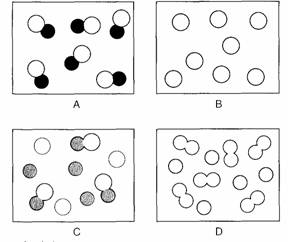  Circle the correct answers in the paragraphs below to complete the sentences.L5Elements contain one/two/three type(s) of atom. Compounds contain two/more than one types of atom and mixtures contain two/more than one type of atom.L6In an element/compound/mixture atoms can be alone or joint, as long as they are different/the same.In an element/compound/mixture atoms are joint together and they are different/the same.In an element/compound/mixture atoms can be alone or joint together. Some of the substances may have more than one atom but not everything is joint together/separate.Compounds are formed through _______________ reaction.L7Bonds between atoms form molecules. If all the atoms that are bonded together are the same, this is called an ___________________.If some of the atoms that are bonded together are different, this is called a ___________________.In a mixture there are bonds/no bonds between substances.